Behavioral Health Solutions                                                Referral Form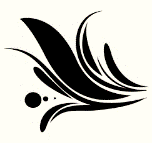 Date: ___________________Caller Information:	Name: __________________________________  Referring Agency: __________________________________Phone Number: _________________________ Email: ______________________________________________Your relationship to the client: _________________________________________________________________Client Information: Name ______________________________________________   Phone Number: ________________________ Address: __________________________________________________________________________________ Email Address: _____________________________________________________ DOB: ___________________         Should we contact you or the client? _______________     Preferred method of contact: __________________Referral Information (How did you hear about us?) ________________________________________________Treatment InformationRequested Therapist: ________________________________________________________________________Seeking:                    Treatment                    Evaluation      	             Other (explain) _________________________________________________________________________________________________________________Please briefly describe why help is being sought for the client at this time: ___________________________________________________________________________________________________________________________________________________________________________________________________________________________________________________________________________________________________________What questions would you like answered? _____________________________________________________________________________________________________________________________________________________________________________________________________________________________________________________________________________________________________________________________________Is a report requested and who will receive a copy? ________________________________________________ How urgently needed: ________________________     This document is part of a patient medical record, which is strictly confidential.Redisclosure or transfer is prohibited by law.Revised 2016Behavioral Health Solutions                                                Referral FormPayment Information:How will services be paid for? :                    Insurance                    	Self Pay      	             Third-party Please Explain: _______________________________________________________________________________________________________________________________________________________________________Insurance:                Carrier ____________________________________________________________________                                   Policy Number __________________________     Group Number _____________________                                  Primary Insured _________________________    Date of Birth _______________________               	       Member Number ________________________    		       County Where Medicaid Resides ________________________________________________Insurance:                Carrier ____________________________________________________________________                                   Policy Number __________________________     Group Number _____________________                                  Primary Insured _________________________    Date of Birth _______________________               	       Member Number ________________________  __________________________________________________________________________________________  Triage: Received by: _____________     Referred to: _____________     Appt date/time: ________________________     Info sent to UM: __________     Directions given: __________     Fees explained: ________________________          Appointment confirmation and Intake paperwork sent: ____________________________________________ Client questions: ______________________________________________________________________________________________________________________________________________________________________To Do: Phone calls:     Who?: ______________________     Why?: __________________________________________                          When?: _____________________         Number: ______________________________________Notes: __________________________________________________________________________________________________________________________________________________________________________________________________________________________________________________________________________________________________________________________________________________________________This document is part of a patient medical record, which is strictly confidential. Redisclosure or transfer is prohibited by law.  Revised 2016